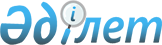 О переименовании улицыРешение акима Аккемирского сельского округа Мугалжарского района Актюбинской области от 31 июля 2014 года № 20. Зарегистрировано Департаментом юстиции Актюбинской области 14 августа 2014 года № 3986      Сноска. В реквизитах решения слово "аульного" заменено соответственно словом "сельского" решением акима Аккемирского сельского округа Мугалжарского района Актюбинской области от 14.03.2017 № 12 (вводится в действие по истечении десяти календарных дней после дня его первого официального опубликования).

      В соответствии со статьей 35 Закона Республики Казахстан от 23 января 2001 года "О местном управлении и самоуправлении в Республике Казахстан", статьей 14 Закона Республики Казахстан от 8 декабря 1993 года "Об административно-территориальном устройстве Республики Казахстан" и с учетом мнения населения села Аккемир, аким Аккемирского сельского округа РЕШИЛ:

      Сноска. Преамбула - в редакции решения акима Аккемирского сельского округа Мугалжарского района Актюбинской области от 14.03.2017 № 12 (вводится в действие по истечении десяти календарных дней после дня его первого официального опубликования).

      1. Переименовать в селе Аккемир Аккемирского сельского округа улицу Бейбітшілік на улицу Конакбая Назарова.

      2. Контроль за исполнением настоящего решения возложить на главного специалиста аппарата акима сельского округа Р.Ибрашева.

      3. Настоящее решение вводится в действие по истечении десяти календарных дней после его первого официального опубликования.


					© 2012. РГП на ПХВ «Институт законодательства и правовой информации Республики Казахстан» Министерства юстиции Республики Казахстан
				
      Аким Аккемирского сельского округа

Т.Утемуратов
